                                                                                            Adresa: Rimski trg 46 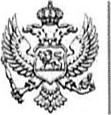 Crna Gora                                                                           81000 PodgoricaMinistarstvo ekonomskog razvoja                                       tel: +382 20 482 301                                                                                             www.gov.me/mekBroj: 016-102/24-785/1                                                                                  01.03.2024.godine                                                                                                                                             REGISTAR RIZIKAMINISTARSTVA EKONOMSKOG RAZVOJA Podgorica, mart 2024.godineSADRŽAJ:UVOD1.1.Procjena, mjerenje i rangiranje rizikaORGANIZACIONE JEDINICE MINISTARSTVAREGISTRAR RIZIKA3.1. DIREKTORAT ZA UNAPREĐENJE KONKURENTNOSTI PRIVREDE3.2. DIREKTORAT ZA UNUTRAŠNJE TRŽIŠTE I KONKURENCIJU3.3.DIREKTORAT ZA MEĐUNARODNU SARADNJU, EVROPSKE INTEGRACIJE I IMPLEMENTACIJU EU FONDOVA3.4.DIREKTORAT ZA ELEKTRONSKE KOMUNIKACIJE, POŠTANSKU DJELATNOST I RADIO SPEKTAR3.5. DIREKTORAT ZA INVESTICIONI I REGIONALNI RAZVOJ3.6.ODJELJENJE ZA UNUTRAŠNJU REVIZIJU3.7.KABINET MINISTRA3.8.SLUŽBA ZA PRAVNE, OPŠTE, KADROVSKE, FINANSIJSKE POSLOVE I JAVNE NABAVKE3.9. SLUŽBA ZA INFORMACIONE TEHNOLOGIJEUVOD U skladu sa članom 7 i 14 Zakona o upravljanju i unutrašnjim kontrolama u javnom sektoru ("Sl list CG", broj 75/18), članom 4 Pravilnika o načinu uspostavljanja i unapređenja upravljanja i kontrola u javnom sektoru ("Sl.list CG", broj: 71/19), donosi se Registar rizika Ministarstva ekonomskog razvoja (u daljem tekstu: Ministarstvo).Rizik je definisan kao mogucnost nastupanja događaja koji može negativno uticati na ostvarivanje postavljenih ciljeva subjekta. Takode, rizik je i sve što predstavlja prijetnju ostvarivanju ciljeva subjekta, programa iii pružanju usluga građanima; sve što može da ugrozi ugled subjekta i povjerenje javnosti; gubitak iii oštećenje imovine zbog nedovoljne zaštite od nedoličnog ponašanja, zloupotrebe, pogrešne prakse, štete, nepoštovanje propisa; donošenje pogrešnih odluka zbog nepouzdanog finansijskog izvještavanja; nesposobnost blagovremenog reagovanja na izmijenjene okolnosti.Upravljanje rizicima obuhvata postupak identifikacije, procjene i praćenja događaja, koji mogu negativno uticati na ostvarivanje utvrđenih poslovnih ciljeva subjekta i preduzimanje potrebnih mjera radi smanjenja rizika do nivoa razumne uvjerenosti da će ciljevi biti ostvareni.Cilj upravljanja rizicima jeste da se smanji obim neizvjesnosti koje bi mogle biti prijetnja poslovnoj uspjesnosti subjekata.Upravljanje rizicima pomaže rukovodstvu da predvidi izmijenjene okolnosti i da na njih reaguje blagovremeno. Upravljanje rizicima omogućava da se:predvide mogućnosti nepovoljnih okolnosti iii događaji koji bi mogli spriječiti ostvarivanje ciljeva subjekta iunutrašnje kontrole i ograničeni resursi usmjere na ključne rizike u poslovnim procesima.Upravljanjem rizicima u Ministarstvu smanjiće se vjerovatnoća nastanka neželjenih događaja, a ukoliko i nastanu blagovremeno ce biti definisan odgovor na njih. Samim tim će doći do jačanja odgovornosti državnih službenika i namještenika Ministarstva, poboljšaće se informisanje, dok će kanali komunikacije postati efektivniji i efikasniji. Takođe, upravljanje rizicima omogućava da se unutrašnje kontrole i ograničeni resursi Ministarstva usmjere na ključne procese.Efikasno upravljanje rizicima obezbjeđuje dobru osnovu u procesu donosenja odluka, sto dovodi do uspješnog ostvarivanja ciljava Ministarstva.Rukovodilac subjekta odgovoran je za određivanje ciljeva subjekta, izradu i sprovođenje strateških i drugih planova i programa. Rukovodioci organizacionih jedinica, u skladu sa ovlašćenjima, odgovorni su za ostvarivanje ciljeva iz svoje nadležnosti, a time i za upravljanje rizicima. Oni trebaju na nivou svojih organizacionih jedinica da osiguraju uspostavljanje i sprovođenje procesa upravljanja rizicima na način da:identifikuju rizike u značajnijim poslovnim procesima i aktivnostima u odnosu na ciljeve iz strateških planova, operativnih planova i poslovnih procesa koji su u nadležnosti njihove organizacione jedinice, procijene vjerovatnoću nastanka rizika i njegov uticaj,utvrde način reagovanja na rizike, dokumentuju podatke o rizicima u Registru rizika organizacionih jedinica i izvještavaju o rizicima.Rukovodioci organizacionih jedinica odlučuju da li se Registar rizika formira:na nivou organizacione jedinice (npr.Direktorata) ilina nivou nižih organizacionih jedinica (npr. Direkcija).Procjena, mjerenje i rangiranje rizikaRizici se procjenjuju uzimajući u obzir uticaj neželjenog događaja na cilj i vjerovatnoću nastanka neželjenog dogadaja.Uticaj je procjena posljedica u slučaju nastanka određenog neželjenog događaja. Prilikom procjene uticaja rizika potrebno je analizirati kako identifikovani rizik utiče na:ImovinuPrihodeRashodeRezultat poslovanjaUgledOrganizacionu strukturu.Mjerenje uticaja rizika prikazuje se na sledeći načinVjerovatnoća je procjena mogućnosti nastanka određenog događaja, uključujući i učestalost (npr. tokom jedne godine). Mjerenje vjerovatnoće nastanka rizika prikazuje se na sledeći načinRangiranje rizikaRangiranje rizika je potrebno kako bi se utvrdili prioriteti, odnosno najznačajniji rizici kojima treba upravljati. Rangiranje rizika je rezultat množenja ocjena uticaja i vjerojatnoće nastanka identifikovanog rizika. Rangiranje rizika se prikazuje pomoću matrice u kojoj se unose uticaj i vjerovatnoća,Rezultati iz matrice rizika ukazuju na oblasti koje se smatraju visokim, srednjim ili malim rizikom i predstavljaju osnovu za određivanje prioriteta. Rang rizika sa opisom ORGANIZACIONE JEDINICE MINISTARSTVAZa obavljanje poslova iz djelokruga i nadležnosti Ministarstva ekonomskog razvoja osnovane su sledeće unutrašnje organizacione jedinice: 1. Direktorat za unapređenje konkurentnosti privrede 1.1. Direkcija za razvoj malih i srednjih preduzeća 1.2. Direkcija za jačanje preduzetništva i saradnju sa biznis zajednicom  1.3. Direkcija za nacionalni brend 1.4.   Direkcija za industrijsku politiku i razvoj  1.5.   Direkcija za stečaj i privredno pravo   2. Direktorat za unutrašnje tržište i konkurenciju 2.1. Direkcija za konkurenciju i unutrašnju trgovinu  2.2. Direkcija za infrastrukturu kvaliteta 2.3. Direkcija za zaštitu potrošača 2.4. Direkcija za normativne poslove i međunarodnu saradnju u oblasti intelektualne svojine 2.5. Direkcija za intelektualnu svojinu 2.5.1. Odsjek za patente i topografije poluprovodnika 2.5.2. Odsjek za žig, industrijski dizajn i oznake geografskog porijekla 2.5.3. Odsjek za autorsko i srodna prava 3. Direktorat za međunarodnu saradnju, evropske integracije i implementaciju EU fondova 3.1. Direkcija za režim spoljne trgovine kontrolisanom robom 3.2. Direkcija za regionalnu trgovinu i pristup tržištu usluga 3.3. Direkcija za multilateralnu trgovinu i saradnju sa STO 3.4. Direkcija za međunarodnu ekonomsku saradnju           3.5. Direkcija za pripremu učešća na Svjetskoj izložbi Expo            3.6.  Direkcija za evropske integracije           3.7. Direkcija za programiranje i implementaciju EU fondova       4. Direktorat za elektronske komunikacije, poštansku djelatnost i radio spektar 4.1. Direkcija za elektronske komunikacije i radio spektar 4.2. Direkcija za širokopojasni pristup internetu 4.3. Direkcija za poštansku djelatnost 5.Direktorat za investicioni i regionalni razvoj       5.1. Direkcija za podsticaj investicija i realizaciju investicionih projekata      5.2. Direkcija za monitoring i koordinaciju investicionih projekata 5.3. Direkcija za transformaciju i razvoj zanatstva      5.4.Direkcija za regionalni razvoj 6. Odjeljenje za unutrašnju reviziju 7. Kabinet ministra 7.1.Biro za odnose sa javnošću       8. Služba za pravne, opšte, kadrovske, finansijske poslove i javne nabavke 8.1. Kancelarija za pravne i opšte poslove  8.2. Kancelarija za kadrovske poslove i ljudske resurse 8.3. Kancelarija za finansijsko-računovodstvene poslove 8.4.   Kancelarija za javne nabavke  8.5    Kancelarija za integritet  9.Služba za informacione tehnologije Na osnovu člana 7 i 14 Zakona o upravljanju i unutrašnjim kontrolama u javnom sektoru ("Sl list CG", br. 75/18), člana 4 Pravilnika o načinu uspostavljanja i unapređenja upravljanja i kontrola u javnom sektoru ("Sl.list CG", br. 71/19), svega gore navedenog i uspostavljene organizacione strukture, u Ministarstvu ekonomskog razvoja uspostavljen je Registar rizika na način kako slijedi:DIREKTORAT ZA UNAPREĐENJE KONKURENTNOSTI PRIVREDE1. Opšti cilj: Unapređenje konkurentnosti privrede kao stuba rasta i razvoja ekonomije Crne Gore i jačanje njene ekonomske pozicije i prepoznatljivosti na regionalnom i evropskom nivou.2.Posebni cilj: Unapređenje poslovnog ambijenta uz stimulitavne mehanizme podrške koji imaju za cilj pokretanje sopstvenog biznisa, podršku razvoju preduzetničkog potencijala, otvaranje novih radnih mjesta, podsticanje kreativnosti, inovativnosti i znanja preduzetnika, sa posebnim osvrtom na ekonomsko osnaživanje mladih i žena u biznisu, sa ciljem stvaranja preduzetničkog, inovativnog i  konkurentnog društva. DIREKTORAT ZA UNUTRAŠNJE TRŽIŠTE I KONKURENCIJUOpšti cilj: Razvoj unutrašnjeg tržišta i konkurencije.      Posebni cilj: Jačanje administrativnih kapaciteta Ministarstva ekonomskog razvoja i dalji razvoj software-a PROTEX, efikasnije sprovođenje prava u oblasti slobode kretanja roba, jačanje administrativnih kapaciteta Ministarstva ekonomskog razvoja i modernizacija registracije prava intelektualne svojine, efikasnije sprovođenje prava intelektualne svojine, širenje svijesti javnosti o značaju prava intelektualne svojine, obezbjeđen veći stepen zaštite potrošačkih prava i interesa kroz poboljšanje zakonodavnog okvira, unaprijeđeno znanje i informisanost potrošača i trgovaca  o njihovim pravima i obavezama kroz informativno-edukativne aktivnosti, uspostavljanje efikasnog sistema saradnje i koordinacije sa različitim stejkholderima značajnim za implementaciju politike zaštite potrošača.3.DIREKTORAT ZA MEĐUNARODNU SARADNJU, EVROPSKE INTEGRACIJE I IMPLEMENTACIJU EU FONDOVAOpšti cilj: Unaprjeđenje multilateralne i regionalne trgovinske saradnje u dijelu pristupa tržištu roba i usluga i ekonomske saradnje Crne Gore sa inostranstvom, implementacija međunarodno preuzetih obaveza, stvaranje stabilnog investicionog pravnog okvira u skladu s EU standardima i najboljom međunarodnom praksom, kao i podsticanje regionalne ekonomske integracije kroz Akcioni plan za Zajedničko regionalno tržište (CRM). Omogućiti pravnim i fizičkim licima tržišno poslovanje u oblasti spoljno-trgovinskog prometa. Predstavljanje Crne Gore na izložbama i sajmovima u inostranstvu, u cilju promocije investicionih i turističkih potencijala države i jačanje bilateralnih odnosa sa drugim državama. Takođe, efikasna koordinacija procesa pristupanja Crne Gore EU u dijelu ekonomskih kriterijuma. Efikasno ispunjavanje zadataka iz oblasti upravljanja nacionalnim i regionalnim IPA programima, programima prekogranične saradnje i efikasna koordinacija sektora Konkurentnost i inovacije.3.1.Direkcija za režim spoljne trgovine kontrolisanom robomPosebni cilj: Efikasno sprovođenje upravnih postupaka u oblasti spoljno-trgovinskog prometa, u cilju izdavanja dozvola za vršenje spoljne trgovine kontrolisanom robom, a u skladu sa nacionalnim propisima i najboljom evropskom praksom. 3.2 Direkcija za regionalnu trgovinu i pristup tržištu uslugaPosebni cilj: Koordinacija aktivnosti u vezi sprovođenja CEFTA Sporazuma (Revizija Dodatnog protokola 6; Pregovori za Dodatni protokol 7); Implementacija CRM Akcionog plana 2021-2024; Usklađivanje nacionalnog zakonodavstva za legislativom EU u dijelu slobode pružanja usluga (JKT, IMI); Obaveze koje proizilaze iz GATS-a, Unije za Mediteran (UzM) i Ekonomske komisije UN za Evropu (UNECE).3.3 Direkcija za multilateralnu trgovinu i saradnju sa STOPosebni cilj: Implementacija obaveza i pregovarački proces po osnovu sporazuma o slobodnoj trgovini u dijelu pristupa tržištu roba, Sporazuma iz Marakeša o osnivanju Svjetske tgovinske organizacije (STO), kao i STO Sporazuma o trgovinskim olakšicama. Rast transparentnosti i dalja implementacija obaveza po osnovu aktuelnih pregovora u okviru STO, kao i koordinacija aktivnosti i dalje usaglašavanje pozicija u okviru poglavlja 30 sa pozicijama EU.3.4 Direkcija za međunarodnu ekonomsku saradnjuPosebni cilj:   •	Unapređenje bilateralne ekonomske saradnje Crne Gore sa drugim državama                •	Efikasna regionalna i multilateralna ekonomska saradnja.3.5 Direkcija za pripremu učešća na Svjetskoj izložbi Expo Posebni cilj: Relizacija projekta predstavljanja Crne Gore na Svjetskoj izložbi „Expo 2025 Osaka“.3.6..Direkcija za evropske integracijePosebni cilj: Kvalitetna realizacija obaveza koje proističu iz pristupnih pregovora u dijelu poglavlja 1, 3, 6, 7, 8, 10, 20, 22, 28, 30 blagovremena i kvalitetna izrada relevantnih dokumenata iz pregovaračkog procesa u dijelu datih poglavlja.3.7.Direkcija za programiranje i implementaciju IPA fondovaPosebni cilj: Koordinacija učešća Crne Gore u nacionalnim i inter-regionalnim prekograničnim programima, programiranje, nadgledanje sprovođenja programa, ocjenjivanje projektnih predloga, sprovođenje projekata tehničke podrške u oblasti jačananja konkuretnosti i inovacija. 4.DIREKTORAT ZA ELEKTRONSKE KOMUNIKACIJE, POŠTANSKU DJELATNOST I RADIO SPEKTAR•             Opšti cilj: Uspješno definisanje, planiranje i ispunjavanje zadataka iz oblasti elektronskih komunikacija i digitalne radio-difuzije i upravljanja poštanskim saobraćajem; praćenje stanja  u oblasti elektronskih komunikacija i elektronske trgovine i pružanja poštanskih usluga, kao i davanje strateških smjernica za razvoj tržišta elektronskih komunikacija i razvoja poštanske djelatnosti , kao i liberalizacije tržišta. •             Posebni cilj: Praćenje zakona i drugih propisa, izrada odgovarajućih akata, učešće u programima bilateralne prekogranične saradnje, sprovođenje projekata tehničke podrške.5.DIREKTORAT ZA INVESTICIONI I REGIONALNI RAZVOJOpšti cilj: Kreiranje i koordinacija implementacije politike regionalnog razvoja, podsticanje investicija i uspješne realizacije investicionih projekata u okviru Posebnog programa ulaganja od posebnog značaja za privredni i ekonomski interes Crne Gore, unapređenje pravnog okvira oblasti zanatstva. Poseban cilj: Unapređenje aktivnosti politike regionalnog razvoja, kreiranje programskih linija za podršku privredi, posebno zanatlijama i konstinuirano praćenje i monitoring investicionih projekata u okviru Posebnog programa ulaganja od posebnog značaja za privredni i ekonomski interes Crne Gore,6.KABINET MINISTRAOpšti cilj: Stručno, odgovorno i blagovremeno realizovanje svih aktivnosti za potrebe ministra, a u isključivoj su nadležnosti Kabineta.Posebni cilj: Ostvarivanje poslova na efektivan i efikasan nacin. Savjesno ophođenje prema matrijalima u cilju zaštite dokumentacije od gubitka koji može biti prouzrokovan neadekvatnim upravljanjem, neblagovremenom koordinacijom, kao i zaštita od drugih nepravilnosti sa kojima se, u toku radnog procesa, može zaposleni sustresti.7. ODJELJENJE ZA UNUTRAŠNJU REVIZIJUOpšti cilj: nezavisno i objektivno uvjeravanje i pružanje savjetodavnih usluga u cilju doprinosa unaprijeđenju poslovanja i ostvarivanje ciljeva MinistarstvaPosebni cilj: obavljanje poslova unutrašnje revizije na ekonomičan, efikasan i efektivan način; zaštita sredstava od gubitaka prouzrokovanih nepravilnim upravljanjem, neopravdanim raspologanjem kao i zaštita od drugih nepravilnosti.8. SLUŽBA ZA PRAVNE, OPŠTE, KADROVSKE, FINANSIJSKE POSLOVE I JAVNE NABAVKEOpšti cilj: Uspješno definisanje, planiranje i izvršenje zadataka iz oblasti pravnih, opštih poslova, finansija i javnih nabavki, a sve u cilju doprinošenja unaprijeđenja poslovanja i ostvarivanje ciljeva Ministarstva.Posebni cilj: Uspješno projektovanje, planiranje i realizacija budžeta; Namjenska upotreba sredstava iz svih izvora finansiranja; Adekvatno planiranje i realizacija javnih nabavki; Obavljanje poslovanja na ekonomičan, efektivan i efikasan način.9.SLUŽBA ZA INFORMACIONE TEHNOLOGIJEOpšti cilj: Efikasno ispunjavanje zadataka iz oblasti informacionih tehnologija Posebni ciljevi: Praćenje zakona i drugih propisa, izrada odgovarajućih procedura, edukacija službenika, imenovanje lica, održavanje informacionih sistema i pružanje podrške korisnicima                              MINISTAR               Nik GjeloshajOcjenaOcjenaUticajOpis5Veoma značajanU slučaju pojave rizika skoro je nevjerovatno da će se ciljevi ostvariti (šansa da će se ciljevi ostvariti je 1-29%).4VelikU slučaju pojave rizika, aktivnosti su značajno narušene, a malo je vjerovatno da će se ciljevi ostvariti (šansa da će se ciljevi ostvariti je 30-49%).3SrednjiU slučaju rizika otežano je obavljanje aktivnosti subjekta, a ciljevi se samo donekle mogu ostvariti (šansa da će se ciljevi ostvariti je 50-69%).2MaliU slučaju pojave rizika aktivnosti se obavljaju sa malim smetnjama/kašnjenjem, ali je vjerovatno da će se ciljevi ostvariti (šansa da će se ciljevi ostvariti je 70-89%).1ZanemarljivU slučaju pojave rizika aktivnosti se obavljaju sa malim smetnjama/kašnjenjem, ali je vjerovatno da će se ciljevi ostvariti (šansa da će se ciljevi ostvariti je 90-100%).OcjenaVjerovatnoćaOpis5Gotovo sigurnoŠanse da će se rizik dogoditi su 90-100%4VjerovatnoŠanse da će se rizik dogoditi su 70-89%3UmjerenoŠanse da će se rizik dogoditi su 50-69%2RijetkoŠanse da će se rizik dogoditi su 30-49%1Sasvim rijetkoŠanse da će se rizik pojaviti su 1 - 29%UTICAJ5510152025UTICAJ448121620UTICAJ33691215UTICAJ2246810UTICAJ112345UTICAJ12345UTICAJV  J E R O V A T N O Ć AV  J E R O V A T N O Ć AV  J E R O V A T N O Ć AV  J E R O V A T N O Ć AV  J E R O V A T N O Ć AIntervalRang rizika	Opis rizika (primjeri)15-25VisokPrekid svih osnovnih programa/uslugaGubitak imovine velike vrijednostiOzbiljne štete za životnu sredinuZnačajan gubitak povjerenja javnosti6-12SrednjiPrekid nekih osnovnih programa/uslugaGubitak imovineŠtetne posljedice na životnu sredinuDjelimičan gubitak povjerenja javnostiNegativan stav javnosti u medijima1-5NizakKašnjenja u manjim projektima/uslugamaGubitak imovine (manje vrijednosti)Privremene štetne posljedice na životnu sredinu- Djelimično negativni stav javnosti u medijimaRed.br.OpisrizikaVrstarizikaRangiranje rizikaRangiranje rizikaRangiranje rizikaPregled postojećih kontrolaReagovanje na rizikOdgovorna osoba za rizikRok za sprovođenjeRed.br.OpisrizikaVrstarizikaUticajVjerovatnoćaUkupnoPregled postojećih kontrolaReagovanje na rizikOdgovorna osoba za rizikRok za sprovođenje1.Nedovoljna objava o programima podrške na portalu Biznis.gov.meOperativniReputacioni224Priprema i praćenje objavaDonošenje zaključka Vlade kojim se obavezuju resorna ministarstva da MER-a dostavljaju podatke o svojim programima podrške Podsjećanje institucija mail-omGeneralni direktorNačelniciSamostalni savjetniciKontinuirano2.Nefunkcionisanje portala za prijem i obradu aplikacija za Program za unapređenje konkurentnosti privredeSpoljašnjiOperativniReputacioniFinansijski313Program za unapređenje konkurentnosti privrede za 2024.Kontrola i zaštita podataka Podizanje portala iz backupa, Obuka službenikaPrelazak na papirno podnošenje prijava i impementaciju ProgramaGeneralni direktorNačelniciSamostalni savjetniciKancelarija za ITKontinuirano3.Nefunkcionisanje web servisa sa ostalim institucijama u okviru portala za Program za unapređenje konkurentnosti privredeOperativniReputacioni4312Program za unapređenje konkurentnosti privredeKontinuirano dodatno informisanje i blagovremena edukacija državnih službenika i namještenika Obraćanje institucijama dopisomUklanjanje kontrole sa platforme, i prelazak na ručnu provjeruGeneralni direktorNačelniciSamostalni savjetniciKancelarija za ITKontinuirano4.Sprovođenje programa podrške usmjerenih na poboljšanje performansi MMSPFinansijski5210Kontrola dostavljene dokumentacije/faktura/zahtjeva za plaćanje i prateće dokumentacije u skladu sa proceduramaProgram za unapređenje MMSSBlagovremena priprema dokumentacije (ugovori/rješenja) i kontrola dokumentacije u skladu sa proceduramaGeneralni direktor NačelnikSamostalni savjetniciKontinuirano5.Nemogućnost ostvarenja indikatora učinka Strategije razvoja nacionalnog brenda 2022-2026 bez utvrđivanja vizuelnog identiteta nacionalnog brendaOperativni5525Strategija razvoja nacionalnog brenda 2022-2026, Akcioni plan za realizaciju Strategije za 2024, Izvještaj o realizaciji Akcionog plana za 2023.Neophodno je izabrati vizuelni identitet nacionalnog brendaGeneralni direktorNačelnik Službe za pravne, opšte, kadrovske, finansijske poslove i javne nabavkeI – IV kvartal 20246.Sprovođenje AP 2024 Strategije razvoja nacionalnog brenda 2022-2026Finansijski5420Zakon o budžetu.Blagovremeno preduzimanje propisanih radnjiDodatno obrazloženje prema MF Generalni direktor NačelnikSlužbe za pravne, opšte, kadrovske, finansijske poslove i javne nabavkeKontinuirano7.Neažurne baze podataka i neadekvatno čuvanje dokumentacijeOperativni4312Zakoni i podzakonska akta iz oblasti stečaja i privrednoObezbjeđivanje adekvatnog prostora i opreme Sekretar MinistarstvaGeneralni direktorKontinuirano8.Nedostatak administrativnih kapaciteta za pripremu zakona i podzakonskih akata iz oblasti stečaja i privrednog prava kao i davanje stručnih mišljenja i zastupanje pred organima sudske vlastiOperativni4416Zakoni i podzakonska akta iz oblasti stečaja i privrednoAdekvatni stručni interni i eksterni kapaciteti MER-a za prirpremu zakona i podzakonskih akata iz oblasti stečaja i privrednog prava MinistarSekretar MinistarstvaGeneralni direktor KontinuiranoRed.br.OpisrizikaVrstarizikaRangiranje rizikaRangiranje rizikaRangiranje rizikaPregled postojećih kontrolaReagovanje na rizikOdgovorna osoba za rizikRok za sprovođenjeRed.br.OpisrizikaVrstarizikaUticajVjerovatnoćaUkupnoPregled postojećih kontrolaReagovanje na rizikOdgovorna osoba za rizikRok za sprovođenje1. Održavanje i razvijanje informatičke infrastruktureOperativniIT5525Zakoni iz oblasti intelektualne svojinePravilnik o unutrašnjoj organizaciji i sistematizaciji Ministarstva ekonomskog razvoja Zapošljavanje IT eksperata,Obuka za održavanje i ažuriranje baza i alata iz oblasti intelektualne svojineMinistarSekretar MinistarstvaKontinuirano2. Neažurne baze podataka i registriOperativniIT5420Zakoni i podzakonska akta iz oblasti intelektualne svojineUnos i ažuriranje podataka u bazama i registrima,Angažovanje lica na određeni periodMinistar Sekretar Ministarstva31.12.2024.3. Ažuriranje sajtaOperativniIT224Zakoni i podzakonska akta iz oblasti intelektualne svojineKonstantno ažuriranje, Uspostavljanje sajta na engleskom jeziku, zaduživanje službenika i angažovanje prevodiocaSekretar MinistarstvaIT Služba Uspostavljanje sajta na engleskom jeziku 31.12.2024. Ažuriranje kontinuirano4.Usljed nedostatka adekvatnog prostora može doći do gubljenja i oštećenja dokumentacijeOperativni224Zakoni i podzakonska akta iz oblasti intelektualne svojineObezbjeđivanje adekvatnog prostora i opremeSekretar MinistarstvaGeneralni direktor31.12.2024.RbOpis rizikaVrsta rizikaRangiranje rizikaRangiranje rizikaRangiranje rizikaPregled postojećih kontrolaReagovanje na rizikOdgovorna osoba za rizikRok za sprovođenjeRbOpis rizikaVrsta rizikaUticajVjerovatnoćaUkupnoUsljed  zloupotrebe službenog položaja kao i nemarnosti službenika može doći do izdavanja dozvole za spoljnu trgovinu naoružanjem i vojnom opremom kao i dozvole za izvoz robe dvostruke namjene, bez neophodnih saglasnosti nadležnih organa, odnosno sa falsifikovanim saglasnostimaOperativni5210Zakon o spoljnoj trgovini naoružanjem i vojnom opremomInterno pravilo u vezi postupka izdavanja dozvola i načinu vođenja evidencije o izdatim, poništenim, odbijenim dozvolama i odbačenim zahtjevima za izdavanje dozvolaDodjela zahtjeva za izdavanje dozvole u rad po utvrđenim kriterijumima, kako ne bi dolazilo do situacija da istom podnosiocu obrađuju zahtjeve isti ovlašćeni službeniciMinistarGeneralni direktorNačelnik DirekcijeKontinuiranoUsljed neažurnosti službenika može doći do upisa lica koja po zakonu ne mogu da obavljaju spoljnu trgovinu u Registar lica za vršenje spoljne trgovine naoružanjem i vojnom opremomOperativni5210Zakon o spoljnoj trgovini naoružanjem i vojnom opremomInterno pravilo u vezi postupka izdavanja dozvola i načinu vođenja evidencije o izdatim, poništenim, odbijenim dozvolama i odbačenim zahtjevima za izdavanje dozvolaPribavljanje dokumenata neophodnih za upis u Registar po službenoj dužnosti i službenim poštom kako podnosioci zahtjeva ne bi ista podnosili samostalnoMinistarGeneralni direktorNačelnik DirekcijeKontinuiranoIzrada propisa iz nadležnosti DirekcijeOperativniZakonodavni5315Interresorne radne grupe za izradu propisaSekretarijat za zakonodavstvoFormiranje radnih grupa sastavljenih od službenika iz više državnih organaMinistarGeneralni direktorNačelnik DirekcijeKontinuiranoRbOpis rizikaVrsta rizikaRangiranje rizikaRangiranje rizikaRangiranje rizikaPregled postojećih kontrolaReagovanje na rizikOdgovorna osoba za rizikRok za sprovođenjeRbOpis rizikaVrsta rizikaUticajVjerovatnoćaUkupno1.Propusti u proceduri izrade i utvrđivanja /usvajanja relevantnih propisaOperativniPoslovniZakonodavni313Monitoring pripreme propisaStrogo poštovanje postupka pripreme predloga zakona i ostalih propisaGeneralni direktor Kontinuirano 2.Neadekvatna implementacija međunarodnih propisa OperativniZakonodavni224Uspostavljen monitoring implementacije propisa Uspostavljanje sistema izvještavanja uz predlog mjera za prevazilaženje uočenih nepravilnostiGeneralni direktorNačelnik DirekcijeKontinuirano3.Neadekvatna saradnja između Ditektorata MER-a, kao i inter-resorna saradnja sa ministarstvima / institucijamaOperativni4312Saradnja između Direktorata i institucija; slanje urgencija; praćenje potpunosti podataka; kontrola dostavljenih informacijaUnapređenje saradnje uz razmjenu informacija o aktivnostima u drugim resorima od značaja za ostvarenje zajedničkih ciljeva; kontrola procesa prikupljanja podataka; Cheking lista za prikupljanje podatakaGeneralni direktorNačelnik DirekcijeKontinuiranoRbOpis rizikaVrsta rizikaRangiranje rizikaRangiranje rizikaRangiranje rizikaPregled postojećih kontrolaReagovanje na rizikOdgovorna osoba za rizikRok za sprovođenjeRbOpis rizikaVrsta rizikaUticajVjerovatnoćaUkupnoPropusti u proceduriizrade i utvrđivanja / usvajanja propisaOperativniZakonodavni313Praćenje procesa izrade i utvrđivanja / usvajanja propisaStrogo poštovanje  postupka pripreme  predloga zakona i ostalih propisaGeneralnidirektor Načelnik DirekcijeKontinuiranoNedovoljna budžetska sredstva za realizaciju i praćenje međunarodno preuzetih obaveza i plaćanja kontribucija Finansijski428Zakon o budžetu.Blagovremeno preduzimanje propisanih radnjiPlaniranje prihoda i rashodaGeneralni direktorNačelnik DirekcijeSlužba za pravne, opšte, kadrovske, finansijske poslove i javne nabavke KontinuiranoNeuskladjivanje i neimplementacija politika Crne Gore sa politikama EU u dijelu nadležnosti poglavlja 30 – Vanjski odnosi / Ministarstva / DirekcijeOperativniSpoljašnjiZakonodavniReputacioni428Praćenje implementacije preuzetih obaveza i dalje usaglašavanje sa politikama EU kroz  pregovarački proces, a koje su definisane Pozicijom, završnim mjerilom, ali i dokumentima koje priprema Radna grupa kao i različiti izvještaji  EK  (Izvještaj EK za poglavlje 30, zapisnici sa sastanaka i dr.) Poštovanje rokova, kontinuirana razmjena informacija i različite forme izvještavanja i praćenja obavezaStarješina organa relevantnih institucija,Članovi pregovaračke struktureKontinuiranoIzazovi u dijelu kašnjenja u izradi i implementaciji Programa pristupanja Crne Gore EU u odnosu na poglavlje 30 – Vanjski odnosi u nadležnosti Ministarstva OperativniReputacioniInformacije i komunikacijeFinansijski326Odluka o obrazovanju (pregovaračke) radne grupe za poglavlje 30Program pristupanja Crne Gore Evropskoj uniji u dijelu poglavlja 30 (PPCG)Kvalitetna saradnja s državnim institucijama odgovornim za pripremu dokumenta Blagovremena organizacija sastanaka radne grupe na temu izvještavanja po osnovu PPCG-aStarješina organa relevantnih institucija,Članovi pregovaračke struktureNačelnik Direkcije - Šef Pregovaračkeradne grupeKontinuiranoRbOpis rizikaVrsta rizikaRangiranje rizikaRangiranje rizikaRangiranje rizikaPregled postojećih kontrolaReagovanje na rizikOdgovorna osoba za rizikRok za sprovođenjeRbOpis rizikaVrsta rizikaUticajVjerovatnoćaUkupnoNemogućnost realizacije inicijative/konferencije/projekta i realizaciju mješovitih komisija za ekonomsku saradnju usled nedostatka finansijskih sredstavaFinansijski339Zakon o budžetuPlaniranje prihoda i rashodaPlaniranje aktivnosti u budžetu, dodatna usaglašavanja i blagovremeno preduzimanje propisanih radnjiGeneralni  direktorKontinuiranoPropusti u proceduri pripreme predloga za davanje saglasnosti za osnivanje slobodne zone ili skladištaOperativni224Zakon o slobodnim zonamaOdluka o sadržini elaborata o ekonomskoj opravdanosti za osnivanje slobodnih zona i slobodnih skladištaStrogo poštovanje  postupka pripreme  predloga o davanju saglasnostiKvalitetna saradnja s nadležnim državnim institucijamaGeneralni direktorKontinuiranoRbOpis rizikaVrsta rizikaRangiranje rizikaRangiranje rizikaRangiranje rizikaPregled postojećih kontrolaReagovanje na rizikOdgovorna osoba za rizikRok za sprovođenjeRbOpis rizikaVrsta rizikaUticajVjerovatnoćaUkupnoNemogućnost usaglašavanja projektnih zadataka i postojeće legislative vezane za javne nabavkeOperativniZakonodavni5315Primjena Zakona o javnim nabavkama.Istraživanje tržišta radi što boljeg određivanja predmeta nabavke i njegove procijenjene vrijednostiBlagovremena i kvalitetna priprema tenderske dokumentacijeBlagovremeno preduzimanje propisanih radnji – ponovno pokretanje postupka javne nabavkeSekretar,Generalnidirektor NačelnikDirekcijeSlužbenik za javne nabavke1. maj 2024. godine.(godinu dana prije početka sljedeće Svjetske izložbe Expo)Nedovoljna budžetska sredstva za realizaciju projekataOperativniFinansijski4312Usaglašavanje prijedloga budžeta projekta sa optimalnim prioritetima i ciljevima projekta Planiranje prihoda i rashodaAnimacija potencijalnih donatora i sponzora u cilju obezbijeđivanja dodatnih sredstava za realizaciju projektaSekretarGeneralni direktorNačelnikDirekcijeKontinuiranoRbOpis rizikaVrsta rizikaRangiranje rizikaRangiranje rizikaRangiranje rizikaRangiranje rizikaPregled postojećih kontrolaReagovanje na rizik / mjereOdgovorna osoba za rizikRok za sprovođenjeRbOpis rizikaVrsta rizikaUticajVjerovatnoćaUkupnoRangPregled postojećih kontrolaReagovanje na rizik / mjereOdgovorna osoba za rizikRok za sprovođenje 1.Izazovi tokom procesa izrade Priloga izvještaju EK (nepouzdanost i neodgovarajući kvalitet priloga, nepoštovanje rokova za dostavljanje informacija)SpoljašnjiOperativniReputacioniInformacije i komunikacije339Odluka o uspostavljanju strukture za pregovore o pristupanju Crne Gore Evropskoj uniji (''Sl. list CG'', broj 112/23)Odluke o obrazovanju radnih grupa za pripremu i vođenje pregovora o pristupanju Crne Gore Evropskoj Uniji za oblast pravne tekovine Evropske Unije koje se odnosi na pregovaračka poglavljaKompletiranje pregovaračke strukture u skladu s Odlukom o uspostavljanju strukture za pregovore o pristupanju Crne Gore Evropskoj uniji (''Sl. list CG'', broj 112/23)Obezbjeđivanje finansijskog stimulansa za članove pregovaračke struktureKvalitetna i efikasna saradnja sa državnim institucijama odgovornim za pripremu Priloga izvještaju EK, Priloga shodno dostavljenoj Agendi EK  za potrebe sastanka Pododbora  za pregovaračka poglavljaMinistar Direktori  Direktorata u čijim su nadležnostima pregovaračka poglavlja i čiji su službenici ili koji su sami šefovi Pregovaračkih radnih grupaKontinuirano2.Kašnjenje u realizaciji ključnih obaveza koje proizilaze iz Programa pristupanja Crne Gore Evropskoj unijiOperativniReputacioniFinansijski5525Program pristupanja Crne Gore Evropskoj uniji 2022-2023. i 2023 – 2024.Kvalitetan rad na pripremi zakona.Adekvatni stručni interni i eksterni kapaciteti Ministarstva za prirpremu zakona.Stvaranje uslova za finalizaciju zakonodavnog akta i usaglašavanje sa Sekretarijatom za zakonodavstvo i Pregovaračkih radnih grupaBlagovremena organizacija javnih konsultacija u vezi zakonaMinistarGeneralni direktori Direktorata u čijoj su nadležnosti propisi  na nivou MinistarstvaI - IV kvartal 2024.RbOpis rizikaVrsta rizikaRangiranje rizikaRangiranje rizikaRangiranje rizikaRangiranje rizikaPregled postojećih kontrolaReagovanje na rizik / mjereOdgovorna osoba za rizikRok za sprovođenjeRbOpis rizikaVrsta rizikaUticajVjerovatnoćaUkupnoRangPregled postojećih kontrolaReagovanje na rizik / mjereOdgovorna osoba za rizikRok za sprovođenje 1.Nedostatak zrelih i strateški relevantnih projekataOperativni224NizakMetodologija za izbor i prioritizaciju IPA projekataIntenzivnija komunikacija sa sektorima zaduženim za sprovođenje sektorskih ekonomskih politikaGeneralni direktoriKontinuirano2.Sprovođenje projekata Interreg i izvšenje dospjelih obavezaFinansijski326SrednjiKontrola faktura/zahtjeva za plaćanje i prateće dokumentacije u skladu sa procedurama i pretfnansiranje dospjelih obaveza iz nacionalnog budžetaBlagovremeno izmirivanje finansijskih obaveza iz projekta u cilju dobijanja refundacije u budućnostiOvlašćeno lice za potpisivanje dokumentacijeGeneralni direktorNačelnik Samostalni savjetniciKontinuiranoRed.br.OpisrizikaOpisrizikaVrstarizikaVrstarizikaRangiranje rizikaRangiranje rizikaRangiranje rizikaRangiranje rizikaRangiranje rizikaRangiranje rizikaPregled postojećih kontrolaPregled postojećih kontrolaReagovanje na rizikReagovanje na rizikOdgovorna osoba za rizikOdgovorna osoba za rizikRok za sprovođenjeRok za sprovođenjeRed.br.OpisrizikaOpisrizikaVrstarizikaVrstarizikaUticajUticajVjerovatnoćaVjerovatnoćaUkupnoUkupnoPregled postojećih kontrolaPregled postojećih kontrolaReagovanje na rizikReagovanje na rizikOdgovorna osoba za rizikOdgovorna osoba za rizikRok za sprovođenjeRok za sprovođenje1.Usljed nedostatka adekvatnih kadrova može doći do kašnjenja izrade novog Zakona o elektronskim komunikacijamaUsljed nedostatka adekvatnih kadrova može doći do kašnjenja izrade novog Zakona o elektronskim komunikacijama   SpoljašnjiOperativniReputacioni   SpoljašnjiOperativniReputacioni332266Zakon o elektronskim komunikacijamaZakon o elektronskim komunikacijamaFormiranje radne grupa za izradu Zakona o elektronskim komunikacijamaPoštovanje obaveza i neophodne dinamike rada shodno rokovimaFormiranje radne grupa za izradu Zakona o elektronskim komunikacijamaPoštovanje obaveza i neophodne dinamike rada shodno rokovimaMinistarNačelnik DirekcijeMinistarNačelnik DirekcijeIV kvartal 2024IV kvartal 20242.Nesprovođenje aktivnosti predviđenih  Strategijom razvoja poštanske djelatnosti za period 2024 -2028. i Akcionim planom 2024-2025, zbog nedostatka finansijskih sredstava   Operativni Zakonski    Operativni Zakonski 222244Zakon o poštanskim uslugamaZakon o poštanskim uslugamaStrateški plan rada Direkcije za poštansku djelatnostProgram rada Vlade Crne Gore za 2024. godinuFormiranje Koordinacionog tijela za praćenje realizacije aktivnosti predviđenih StrategijomStrateški plan rada Direkcije za poštansku djelatnostProgram rada Vlade Crne Gore za 2024. godinuFormiranje Koordinacionog tijela za praćenje realizacije aktivnosti predviđenih StrategijomKoordinator Direktorata za elektronske komunikacije, poštansku djelatnost i radio spektarKoordinator Direktorata za elektronske komunikacije, poštansku djelatnost i radio spektarI-IV kvartal 2024.I-IV kvartal 2024.    3. Usled kašnjenje ažurnosti u pripremi aktivnosti u strateškom dokumentu može doći doneusvojanja Strategije razvoja poštanske djelatnosti za period 2024 -2028.Operativni Zakonski224Zakon o poštanskim uslugamaStrateški plan rada Direkcije za poštansku djelatnostProgram rada Vlade Crne Gore za 2023. godinuKoordinator Direktorata za elektronske komunikacije, poštansku djelatnost i radio spektar 31.12. tekuće godine4.Eventualna kašnjenja u izradi Nacionalnog plana razvoja mreža za širokopjani pristup internetu s obzirom da se radi u  partnerstvu sa ITU(International telecommunications Union) i izrađuje se u saradni sa međunarodnim ekspertima.SpoljašnjiOperativni339Nacionalni plan razvoja mreža za širokopojasni pristup internetu.Blagovremeno urgiranje kod partnera na ispoštovanje zadatih rokovaNačelnik Direkcije Koordinator Direktorata IV kvartal 2024.Red.br.OpisrizikaVrstarizikaRangiranje rizikaRangiranje rizikaRangiranje rizikaPregled postojećih kontrolaReagovanje na rizikOdgovorna osoba za rizikRok za sprovođenjeRed.br.OpisrizikaVrstarizikaUticajVjerovatnoćaUkupnoPregled postojećih kontrolaReagovanje na rizikOdgovorna osoba za rizikRok za sprovođenje1.Nedovoljne informacije  o programima podrške na portalu Biznis.gov.meOperativniReputacioni224Priprema i praćenje objavaDonošenje zaključka Vlade kojim se obavezuju resorna ministarstva da MER-u dostavljaju podatke o svojim programima podrške Podsjećanje institucija mail-omGeneralni direktorNačelniciSamostalni savjetniciKontinuirano2.Nedovoljan broj zainteresovanih subjekata za apliciranje na ponuđene Programe podrške/nedovoljan broj kvalitetnih aplikacijaOperativini4416Izvještaji o realizaciji ProgramaKontinuirana komunikacija i predstavljanje programske podrške zainteresovanim privrednim udruženjima/subjektima/zanatlijamaGeneralni direktorNačelniciSamostalni savjetniciKontinuirano3.Sprovođenje Programa za unapređenje konkurentnostii Programa za razvoj i promociju zanatstvaFinansijski5210Kontrola dostavljene dokumentacije/faktura/zahtjeva za plaćanje i prateće dokumentacije u skladu sa proceduramaBlagovremena priprema dokumentacije (ugovori/rješenja) i kontrola dokumentacije u skladu sa proceduramaGeneralni direktorNačelniciSamostalni savjetniciKontinuirano4.Ažuriranje registra nametaOperativniReputacioni5420Kontrola kataloga propisa i unos identifikovanih nametaKontinurane konsultacije i podrška prilikom preuzimanja registra/  zaduženje odgovornih lica iz institucija koja čine Partnerski savjet za regionalni razvoj Generalni direktorNačelnikSamostalni savjetniciKontinuirano5.Nepostojanje registra zanatlijaOperativni5420Zakon o zanatstvu I podzakonski aktiKontinurane konsultacije i podrška Zanatskoj komori Crne Gore za izradu registra zanatlija Generalni direktorNačelnikSamostalni savjetniciKontinuirano6.Usled nepredvidivosti odluke suda kao i finansijskih troškova koji su neohodni za plaćanje pravnih zastupnika Crne Gore može doći do kašnjenja izvršenja arbitražnih postupaka I prinudnog izvršenja za čije praćenje je zadužen MEROperativniFinansijski339Analiza podnesaka u procesima i konačnih odluka arbitražnih tribunala/sudovaPlaniranje neophodnih budžetskih sredstava MER-aMinistar Sekretar MinistarstvaNačelnikKontinuirano7.Nedovoljan proctor za odlaganje I čuvanje dokumentacije iz oblasti regionalnog razvoja.Operativni4312Zakoni i podzakonska akta iz oblasti regionalnog razvoja,zanatstva,transformacije privredeObezbjeđivanje adekvatnog prostora i opreme Sekretar MinistarstvaGeneralni directorNačelniciSamostalni savjetniciKontinuirano8.Neblagovremeno dostavljanje podataka od resornih ministarstava  i JLSOperativni339Zakoni i podzakonska akta iz oblasti regionalnog razvojaKontinuirana komunikacija sa resornim ministarstvima i JLSGeneralni direktornačelniciSamostalni savjetniciKontinuirano9Nerealizacija obaveza Investitora shodno uslovima iz Javnog poziva za iskazivanje interesovanja za kvalifikovanje projekata na Listu razvojnih projekata u oblasti turizma  u vezi dostavljanja izvještaja nezavisnih kontrolora o realizaciji investicijeSpoljašnjiOperativni339Kontinuirana saradnja sa investitorimaDostavljanje urgencijaGeneralni direktor Načelnik DirekcijeKontinuirano10.Neblagovremeno i nepotpuno dostavljane polugodišnjih izvještaja nezavisnih kontrolora o realizaciji investicije za projekte sa Liste razvojnih projekata u oblasti turizmaSpoljašnji339Kontinuirana saradnja sa investitorimaDostavljanje urgencijaGeneralni direktor Načelnik DirekcijeKontinuiranoRbOpis rizikaVrsta rizikaRangiranje rizikaRangiranje rizikaRangiranje rizikaRangiranje rizikaPregled postojećih kontrolaReagovanje na rizik / mjereOdgovorna osoba za rizikRok za sprovođenjeRbOpis rizikaVrsta rizikaUticajVjerovatnoćaUkupnoRangPregled postojećih kontrolaReagovanje na rizik / mjereOdgovorna osoba za rizikRok za sprovođenje1.Nedostatak informacija i komunikacije sa trećim licima; kašnjenje u dostavljanju informacija, odnosno nedostavljanje informacija u predviđenom rokuInformacije i komunikacije339Kontinuirano dodatno informisanje i blagovremena edukacija državnih službenika i namještenika o svrsi i ulozi koje se odnose na rad u Kabinetu ministraDodatna edukacijaŠef kabinetaKontinuirano2.Usled nedovoljne kontrole može doći do greške u objavi materijala na web stranici MinistarstvaInformacije i komunikacije339Službenici, putem maila dostavljaju web administratoru odgovarajući materijal na objavljivanje, u skladu sa svojom nadležnošću. Materijal mora biti odobren od strane rukovodioca organizacione jedinice u službi/direkciji/direktorat.Donošenje Pravilnika za upravljanje informacijama na web portalu Ministarstva za ekonomski razvojŠef KabitetaŠef Biroa sa javnošćuKontinuirano 3.Usled neadekvatne komunikacije sa organizatorima može doći do kašnjenja organizacije službenog putovanja za ministraInformacije i komunikacije428Pravilnik o unutrašnjoj organizaciji i sistematizaciji radnih mjesta Ministarstva evropskih poslovaDodatna edukacijaŠef kabinetaKontinuirano  1.Usled Nedovoljnog broja popunjenih radnih mjesta u Odjeljenju za unutrašnju reviziju, može doći do  neizvršenja Godišnjeg plana rada unutrašnje revizijeOperativni Zakonodavni3412Pravilnik o unutrašnjoj organizaciji i sistematizaciji Ministarstva ekonomskog razvoja i turizmaRješenje o rasporedu službenikaAngažovanjem lica sa stučnim znanjem iz oblasti koja je predmet revizijeMinistar,Rukovodilac Odjeljenja 2.Rukovodilac odjeljenja i unutrašnji revizori ne primjenjuju metodologiju rada unutrašnje revizije koju je pripremilo Ministarstvo finansijaOperativni Zakonodavni313Zakon o upravljanju i unutrašnjim kontrolama u javnom sektoruPravilnik o metodologiji rada unutrašnje revizije u javnom sektoruStručno usavršavanje unutrašnjih revozoraRukovodilac Odjeljenja3.Ne donošenje strateškog i godišnjeg plana rada u zakonom propisanom roku Operativni Zakonodavni414Zakon o upravljanju i unutrašnjim kontrolama u javnom sektoruStrateški plan rada Odjeljenja za unutrašnju revizijuGodišnji plan rada Odjeljenja za unutrašnju reviziju Rukovodilac Odjeljenja4.Usled neažurnosti rukovodioca organizacionih jedinica kod kojih je vršena revizija može doći do Neblagovremene realizacija datih preporuka od strane unutrašnje revizijeOperativni5315Zakon o upravljanju i unutrašnjim kontrolama u javnom sektoruInformisanje i edukacija državnih službenika i namještenika o svrsi, ulozi i načinu rada unutrašnjih revizora i značaju realizacije datih preporukaRukovodilac Odjeljenja Rukovodioci organizacionih jedinicaRbOpis rizikaVrsta rizikaRangiranje rizikaRangiranje rizikaRangiranje rizikaRangiranje rizikaPregled postojećih kontrolaReagovanje na rizik / mjereOdgovorna osoba za rizikRok za sprovođenjeRbOpis rizikaVrsta rizikaUticajVjerovatnoćaUkupnoRangPregled postojećih kontrolaReagovanje na rizik / mjereOdgovorna osoba za rizikRok za sprovođenje1.Pripremanje pojedinačnih akata o ostvarivanju prava iz radnih i službeničkih odnosa u propisanom rokuOperativniZakonodavni339Zakon o državnim službenicima i namještenicima Zakon o upravnom postupkuZakon o zaradama zaposlenih u javnom sektoruZakon o raduSvakodnevno upoznavanje sa propisima iz ove oblastiSekretar Načelnik SlužbeSlužbenici u Službi zaduženi za ove posloveKontinuirano2.Neobjavljivanje na internet stranici informacija u skladu sa zakonomInformacije i komunikacijeOperativni224Zakon o slobodnom pristupu informacijamaSvakodnevno objavljivanje informacija na internet stranici Ovlašćeno lice za slobodan pristup informacijamaKontinuirano  3.Neblagovremeno davanja informacija na nivou Ministarstva službeniku ovlašćenom za slobodan pristup informacijama po zahtjevima za slobodan pristup informacijamaInformacije i komunikacijeOperativni339Zakon o slobodnom pristupu informacijamaBlagovremeno i pravilno omogućavanje pristupu informacijamaOvlašćeno lice za slobodan pristup informacijamaKontinuirano  4.Kašnjenje u pripremi budžetaOperativn i/ Finansijski/ Informacije i komunikacije5315Zakon o budžetu i fiskalnoj odgovornostiSmjernice Ministarstva finansijaKontinuirano upoznavanje zaposlenih sa propisimaBlagovremena komunikacija između organizacionih jedinicaPoštovanje propisanih limitaSekretar MinistarstvaŠef Kancelarije za finansijsko računovodstvene poslove Kontinuirano  5.Pogrešno    obračunatitroškovi za službena putovanja u zemlji i inostranstvu	usljed nedovoljnog poznavanja procesa i propisa iz obračuna dnevnica i troškova zaposlenih u javnom sektoruFinansijski 428Uredba o naknadi troškova zaposlenih u javnom sektoruInterno pravilo o uslovima i načinu odobrenja službenih putovanja u zemlji i inostranstvu i uplati sredstavaRedovno praćenje propisa iz ove oblastiŠef Kancelarije za finansijsko računovodstvene poslove Samostalni referentKontinuirano  6.Nenamjensko trošenje budžetskih sredstvaFinansijski Operativni 4312Uputstvo o radu državnog trezoraKontrola šefa Kancelarije za finansijsko računovodstvene poslove Šef Kancelarije za finansijsko računovodstvene poslove Službenici za ovjeravanje i odobravanje plaćanjaKontinuirano  7.Greške prilikom plaćanja faktura (ista faktura dva puta plaćena)Finansijski Operativni 428Interno pravilo o načinu evidentiranja i plaćanja ulaznih fakturaKontrola šefa Kancelarije za finansijsko računovodstvene poslovei javne nabavkeSamostalni referentŠef Kancelarije za finansijsko računovodstvene poslove Samostalni referentKontinuirano  8.Neusaglašene evidencije rashoda i netačno iskazane neizmirene obavezeFinansijski operativni 5315Kontrola rashoda i podatakaBlagovremeno vođenje evidencije, kontrola podataka Šef Kancelarije za finansijsko računovodstvene poslove Kontinuirano9.Neblagovremeno podnošenje godišnjih i kvartalnih finansijskih IzvještajaOperativni 5210Interno pravilo o vrsti i načinu sačinjavanja i dostavljanja finansijskih izvještajaBlagovremeno preduzimanje propisanih procedura I radnjiŠef Kancelarije za finansijsko računovodstvene poslove Godišnji izvješaj do 28.02. tekuće za prethodnu godinu, ostali kvartalno10.Usled neažurnosti službenika može doći do kašnjenja u obavljanju popisa  imovineOperativni, zakonodavni finansijski428Zakon o imoviniInterno pravilo o evidenciji i popisu državne imovineSekretar ministarstva Načelnik Službe (u slucaju ako se ne donese rjesenje o formiranju komisije), popisna komisija ( uslucaju aka neizvrsi popis)Kontinuirano 11.Usled neblagovremenog i netačanog unosa podataka u Centralizovani kadrovski system može doći do netačnog obračuna zarada  Informacije i komunikacije/ Finansijski3412Zakon o državnim službenicima i namještenicimaPravilnik o bližem sadržaju i načinu vođenja centralne kadrovske evidencije i evidencije internog tržišta radaDodatno informisanje,  edukacija državnih službenika i namještenikaNačelnikSlužbe SlužbeniciKontinuirano  12.Nedonošenje Plana javnih nabavki u roku određenog zakonomFinansijski / Zakonodavni5420Zakon o javnim nabavkama sa podzakonskom regulativomKontinuirano upoznavanje zaposlenih sa propisimaAdekvatno i blagovremeno dostavljanje podataka od strane organizacionih jedinicaNačelnik Službe Lice ovlašćeno za javne nabavke31.januar za tekuću godinu13.Nedonošenje izvještaja o realizovanim javnim nabavkamaZakonodavni313Zakon o javnim nabavkama sa podzakonskom regulativomPoštovanje zakonski propisanih rokovaNačelnik Službe Lice ovlašćeno za javne nabavke28.februar tekuće godine za prethodnu godinuRbOpis rizikaVrsta rizikaRangiranje rizikaRangiranje rizikaRangiranje rizikaRangiranje rizikaPregled postojećih kontrolaReagovanje na rizik / mjereOdgovorna osoba za rizikRok za sprovođenjeRbOpis rizikaVrsta rizikaUticajVjerovatnoćaUkupnoRangPregled postojećih kontrolaReagovanje na rizik / mjereOdgovorna osoba za rizikRok za sprovođenje1.Bezbjednost i oporavak informacionih sistema Operativni Finansijski

Informacije i komunikacije5315visokZakon o informacionoj bezbjednostiZakon o elektronskoj upraviSmjernice i preporuke Službe za informacione tehnologijeDonošenje Interne procedure za bezbjednost podataka i sistema, preporuke MJU, usvajanje preporuka, Povećanje tehnološke opremljenostiSekretarNačelnik Službe za informacione tehnologijeČetvrti kvartal 2024. 2.Čuvanje i bezbjednost podataka i dokumenataOperativni FinansijskiInformacije i komunikacije5315visokZakon o informacionoj bezbjednostiSmjernice i preporuke IT službe, kontroleNabavka SIEM (Security information and event management) sistema, kojim bi prekrili korisničke računare I serversku infrastrukturuObuka službenika za primjenu propisa iz  zaposlenih za zaštitu i bezbjednost podataka;SekretarNačelnik Službe za informacione tehnologijeČetvrti kvartal 2024.godine 3. Održavanje informacionih sistema u nadležnosti MEP-aOperativni FinansijskiInformacije i komunikacije5315visokZakon o informacionoj bezbjednostiSmjernice i preporuke IT službe, kontroleZaključivanje ugovora o održavanju informacionih sistema u nadležnosti Ministarstva ekonomskog razvojaSekretarNačelnik Službe za informacione tehnologijeDrugi kvartal 2024.godine